fragebogen  zu Sand-Paintings mit KündigsGuten TagWir danken Ihnen für Ihre Anfrage für einen Einsatz mit dem Bibellesebund und hoffen, dass Ihnen unser Painting gefallen wird. Ihre Angaben verhelfen uns zu einem reibungslosen Ablauf des geplanten Einsatzes. Bitte senden Sie den ausgefüllten Fragebogen bis spätestens zwei Wochen vor dem Einsatz an ruedi.kuendig@bibellesebund.ch und das angehängte „Infoblatt“ an die zuständigen Verantwortlichen von Moderation, Technik und Kasse. Wir freuen uns auf die Zeit mit Ihnen und danken Ihnen nochmals für die Anfrage und das uns damit entgegengebrachte Vertrauen. Ruedi KündigBiblepainting / Seminare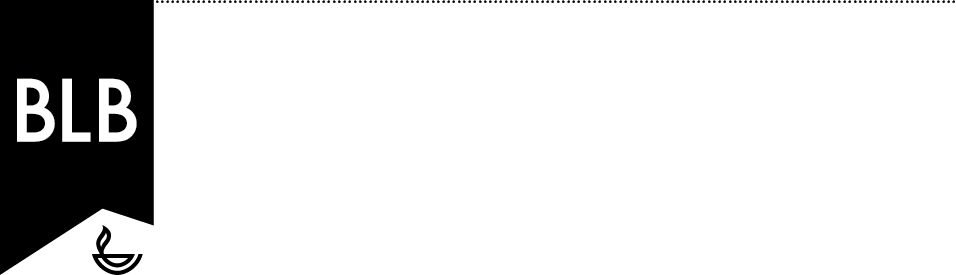 	Hauptstr. 12	8363 Bichelsee	Telefon +41 71 971 12 12	Mobil 	+41 79 771 37 52	ruedi.kuendig@bibellesebund.ch  	Bibellesebund Schweiz	Postfach	Industriestrasse 1	8404 Winterthur	Telefon	+41 52 245 14 45	Telefax	+41 52 245 14 46	www.bibellesebund.chVeranstalter und TrägerschaftName der einladenden Organisation Hier schreibenHier schreibenAnsprechspartner für Kündigs (Name, Adresse, Email, Handy-Nr.)Wie sind Sie auf unser Angebot gestossen? Datum und WochentagAnfangs- und Schlusszeit des AnlassesMit wievielen Zuhörern wird ungefähr gerechnet?Wird ein Flyer verschickt oder auf Ihre Homepage geladen? LokalitätGenaue Bezeichnung und Adresse des Lokals für das NavigationsgerätHier schreibenIst bei der Anfahrt etwas Spezielles zu beachten? z.B. Lokal eher versteckt, Hintereingang, schlecht zu finden, spezielle Einfahrt, nur kurz parkieren erlaubt, nicht mit GPS zu finden etc.?Könnte der Anhänger über Nacht an diesem Ort bleiben?Wie lange ist der Weg vom Auto zum Raum
(ca. 10m / 50m / 100m/ mehr) ?Wie ist der Weg vom Auto zum Raum beschaffen  z.B. ebenaus, Lift, Schotterweg, Teer, kleine Treppe, grosse Treppe, enge Treppe, Länge des  Warenlifts, andere Hindernisse für grosse DingeWenn wider Erwarten keine Person anwesend ist und das Lokal geschlossen, wem könnte man anrufen?  Bitte 1-2 Handynummern angebenFalls ein Büchertisch stattfinden wird, sind 3-4 Verkaufstische von Ihnen verfügbar?Kündigs haben ihr Material in ca. 30 grossen und kleinen Kisten verpackt. Hat es auf derselben Ebene einen Raum oder eine Nische, wo sie ihre leeren Kisten verstauen können?WerbungGerne möchten wir ein paar Worte zum Bibellesebund sagen und auf unsere Bibellese-Zeitschriften hinweisen (höchstens 2 Minuten) Normalerweise als Teil der Informationen am Schluss des Anlasses. Ist das ok?Hier schreibenGerne stellen wir ein Tischlein auf mit Prospekten über unsere aktuellen Bibellesebund-Aktivitäten. Erwünscht oder diesmal lieber nicht?Wäre es möglich, dass Ruedi im Rahmen der Informationen auf den Büchertisch hinweisen darf?Nach dem Gottesdienst malt Claudia manchmal für Kinder deren Lieblingstiere. Wäre das erwünscht und mit wievielen Kindern rechnen Sie ungefähr an diesem Anlass?KostenWir möchten am Anlass selbst kein Honorargeld bar entgegennehmen, sondern würden Ihnen gerne bis spätestens eine Woche danach eine Kostenzusammenstellung mit ES zusenden. Die Einzahlung geht dann direkt an den Bibellesebund in Winterthur. Welcher Person soll die Kostenzusammenstellung (in Papierform mit ES) nach dem Anlass geschickt werden? Name und PostadresseIst Ihnen schon mitgeteilt worden, mit welchem Kostendach Sie rechnen müssen? Fragen zum SandpaintingKann der Raum verdunkelt werden? Gibt es noch Lichtquellen, die nicht verdunkelt werden können? (Kündigs hätten ein undurchlässiges Tuch mit grossen Ausmassen)Für Anlässe mit über 500 Gästen: Falls ein lichtstarker Beamer vorhanden ist: Kann er 9:16 projizieren (ist zwingend, denn der Sandkasten ist dieses Mass) und ist die HDMI- Verbindung vom Sandkasten zum Beamer nicht länger als 10 Meter oder Glasfaser?Hat es eine fixe (nicht freistehende) Leinwand? Welche Masse ungefähr?Platzbedarf auf oder unterhalb der Bühne: Tiefe 5 m, Breite 2.5m vorhanden?Wurde die Technik informiert, dass Kündigs die Technik selbst mitbringen (bis ca. 500 Gäste)Transport: Der Sandkasten hat eine Länge von 1.8m und eine Breite von 1m und sollte wenn möglich nicht gekippt werden. Ist genügend Platz zum Transport vorhanden (Türenbreite, Liftgrösse, enge Kurven bei Treppen)?